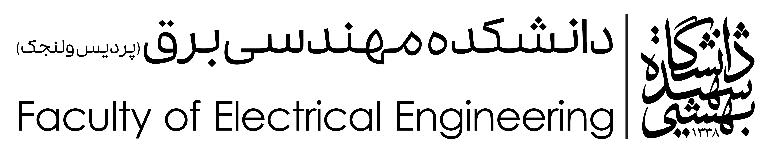 چکيده /   /    13     امضاء استاد راهنمانام و نام خانوادگی :عنوان رساله :اساتید راهنما :                                               اساتید مشاور :درجه تحصيلی : دکتری                                    تاريخ دفاع از رساله :  /  /    رشته / گرايش :                                            گروه آموزشی : دانشگاه : شهيد بهشتی                                    دانشکده : کليد واژه ها :چکيده :